Turistický krúžok a KST Púchov organizujú výlet do BRATISLAVY: 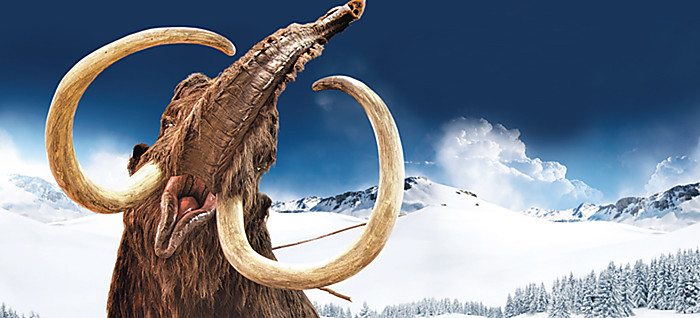 Zážitkové centrum vedy Aurelium + Giganty ľadovej doby(Prírodovedné múzeum)Ahojte TOM-áci!Pozývam vás a všetkých vašich priateľov na zaujímavý výlet do Bratislavy. Teraz sa pre zmenu chystáme niečo naučiť zábavnou formou – že „Škola hrou....“ . Navštívime Zážitkové centrum vedy Aurélium.Čo je centrum vedy?Centrum vedy je miesto, kde sa prelína zábava s učením v duchu hesla Jána Amosa Komenského „Škola hrou“, kedy je vedecký poznatok alebo akékoľvek učivo skryté v zábavnom experimente. Centrum vedy používa neformálne metódy, vyvažuje prvky hry a vzdelávania. Idea centra vedy vychádza z názoru, že najlepšie sa každý učí pomocou vlastných skúseností a zážitkov. Hlavnou myšlienkou centra vedy je popularizovať vedu formou prístupnou širokej verejnosti tak, aby si každý odniesol nové poznatky, zážitky a nové vedomosti. Je to koncept, ktorý v sebe spája  školu, múzeum i zábavný park.http://aurelium.sk/centrum-vedy/Potom spolu zablúdime netradične do doby ľadovej (aby sme trochu schladili prehriate mozgy), kde si pozrieme jej gigantov v Prírodovednom múzeu. Navštívime výstavu trojrozmerných rekonštrukcií gigantických živočíchov v skutočnej veľkosti, ktoré žili v rôznych častiach našej planéty pred desiatkami až stovkami tisíc rokov. Budeme mať jedinečnú možnosť pozrieť si zvieratá z bezprostrednej blízkosti a zoznámiť sa nielen s ich skutočným vzhľadom a ohromujúcou veľkosťou, ale i so spôsobom života. Vystavená kolekcia trojrozmerných rekonštrukcií pleistocénnych obrích cicavcov je najväčším súborom tohto druhu v strednej Európe.Program:zraz: 29. 04. 2017 (sobota) o 7:50 hod. na železničnej stanici (odchod vlaku je o 8:09)Zážitkové centrum vedy Aurelium, návšteva výstavy v Prírodovednom múzeu „Giganty ľadovej doby“hygienická prestávka: niektoré obchodné centrum v Bratislavepredpokladaný návrat: 29. 04. 2017 o 17:51, prípadne o 19:51 – železničná stanicaCena: 7€ (miestenky na vlak, vstup do múzea a lístky na MHD v Bratislave) 		- potrebné zaplatiť do 28. 04. 2017 (piatok) + odovzdať preukážku na vlak!So sebou zobrať:preukážku na vlak, kartičku poistenca, lieky (ak nejaké dieťa užíva),stravu a tekutiny na celý deň,vhodné oblečenie a obutie + pršiplášť alebo dáždnik, peniaze podľa vlastného uváženia.Teším sa na vás...... 		Jurenková Marica0908/718894 